Information Sheet 2GRAIN DIRECTION DIAGRAMThe cutter-head of the planer is above the wood, exactly the opposite of a jointer, where the cutter-head is below the wood.  When machining wood with a planer, the grain direction must be correctly oriented to minimize tear-out.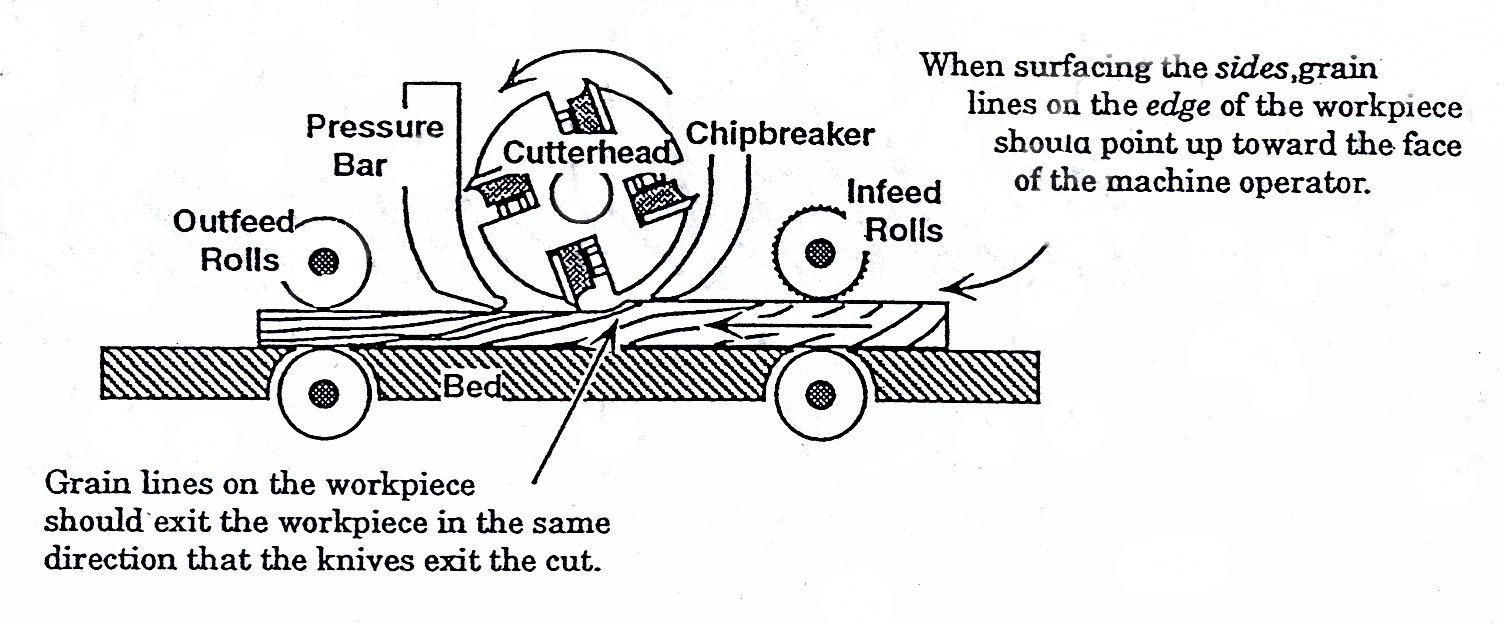 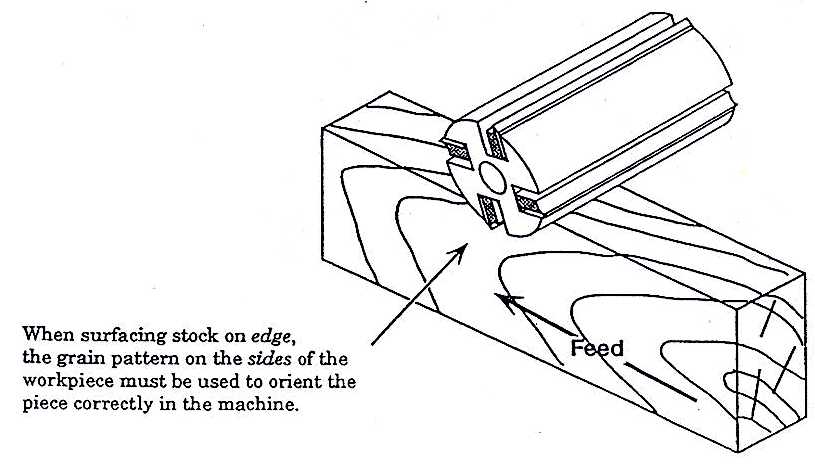 